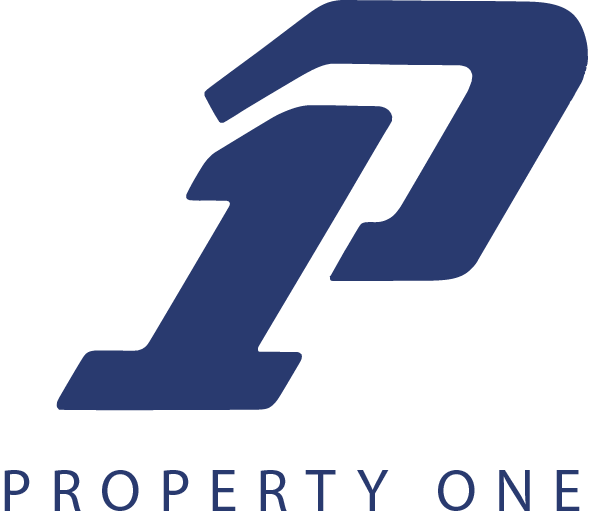 Table of Contents for Transition ChecklistI.  Cover II.  Transition ChecklistIII.  Item TasksIV.  Property StatusV.  Sample LetterVI.  Existing Employee Evaluation FormVII.  Contact SummaryVIII.  Contract BriefIX.  Security Deposits PaidX.  Inventory (Office Furniture)XI.  Property InventoryXII. Emergency InformationXIII.  Project InformationXIV.  Property Data Information FormPROPERTY MANAGEMENT TRANSITION CHECKLIST FOR COMMERCIAL PROPERTIESSample LetterManagementTo Vendors Regarding New OwnerDateVendor NameAddressAddressDear ______________,Effective _________________, Property One, Inc. has been selected to provide property management services for the __________________________office building(s) located at _____________________.All future correspondence, communication, etc. with regard to the property should be directed through our office located at ____________________and my telephone number is ____________.All invoices should be in the name of (____________) c/o Property One, Inc.If you have any questions, please feel free to contact me.  We look forward to working with you in the future.Yours truly,Property ManagerContract Brief					Property:									Date:					Contractor Name:											Address:												Phone Number:											Contact Name:											Address:																(if different from above address)Phone Number:															(if different from above address)Contract Type:											Performance Schedule (When and what is done):						Term:													Cancellation policy:											Cost per month:											Insurance:	Workmen's Compensation Carried	yes/no			Certificate on file			yes/no		Employer's Liability				yes/no			Certificate on file			yes/no		Comprehensive General Liability		yes/no			Certificate on file			yes/no		Contractual Liability				yes/no			Certificate on file			yes/noExisting Employee Evaluation FormName:												Address:											Phone #:											Birthday:											Position:														Length of time with existing management company								Length of time with project										Current Salary $										Next review per existing company policy							Current vacation eligibility per existing company policy				Attitude											Appearance											10)	Educational Background									Job Knowledge										Does existing employee wish to remain with property?  Yes_________  No__________Property One, Inc. Management recommendations for employee:________________________________________________________		If employee is not appropriate to remain at property, should he/she transfer to another Property One, Inc. property?  Yes____________  No _____________General Comments: __________________________________________________________________________________________________________________________________________________________________________________________________________________Signature of Property Manager conducting interview:______________________________Date:__________________________________Property StatusThe following is a basic checklist of items indicating the status of the property at the time of the takeover:Name of property:										Address:												Gross square feet										# of Units(if applicable)											Occupancy											Monthly RentRolls			$									# of Tenants											Past Due Rent											Past Due Rent		$									Past Due Invoices	$									General Physical Condition			Interior: 											Exterior:												Available			yes/noSurvey available		yes/noCapital Projects PerformedPreventative maintenance programHas one been maintained? 	Yes/noReview of current preventative maintenance program										YearProjectCost